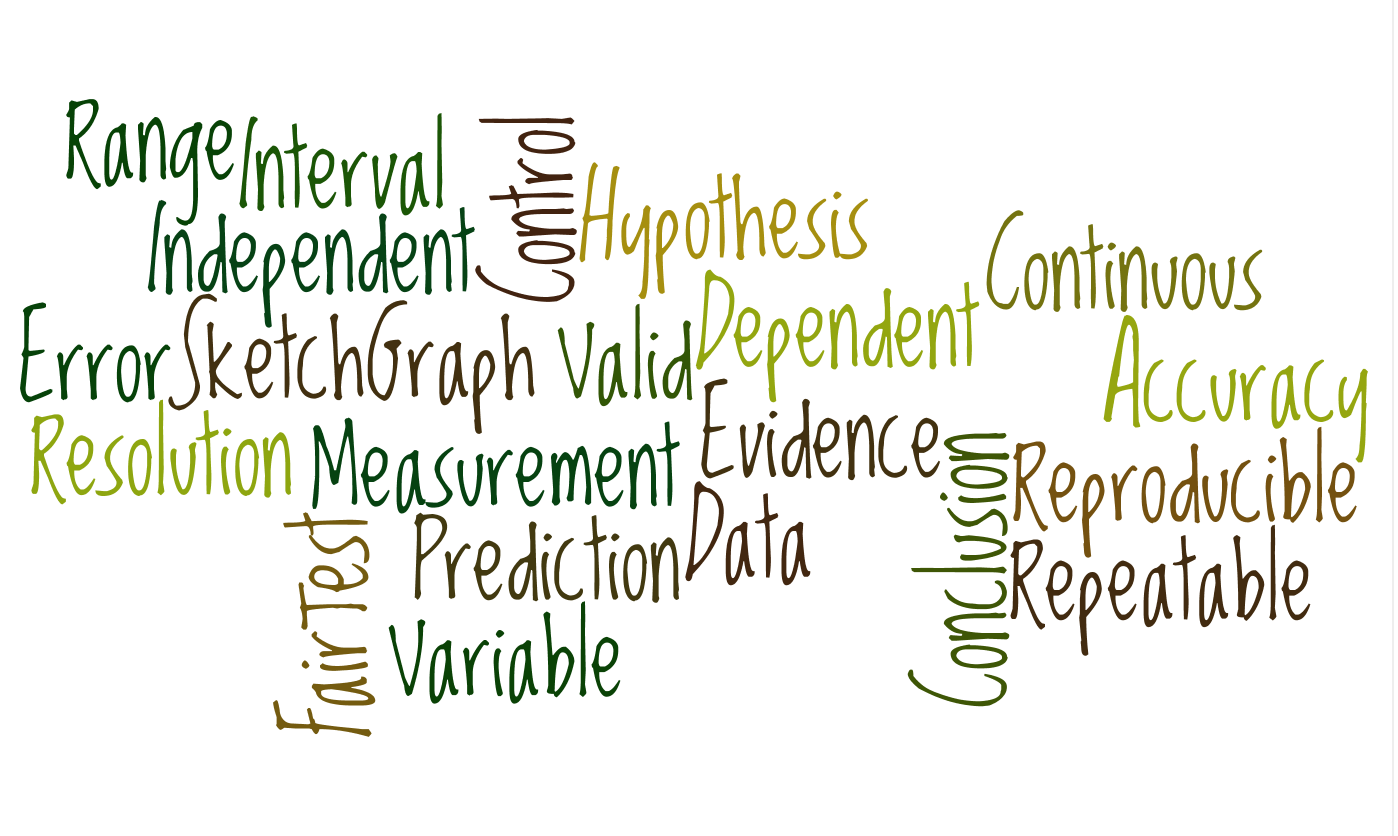 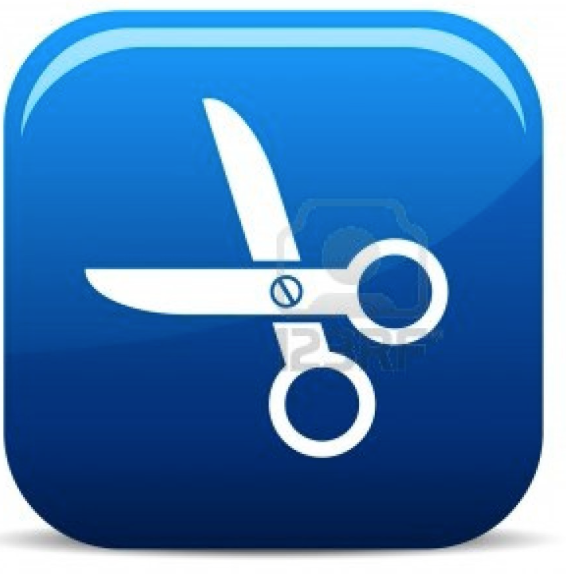 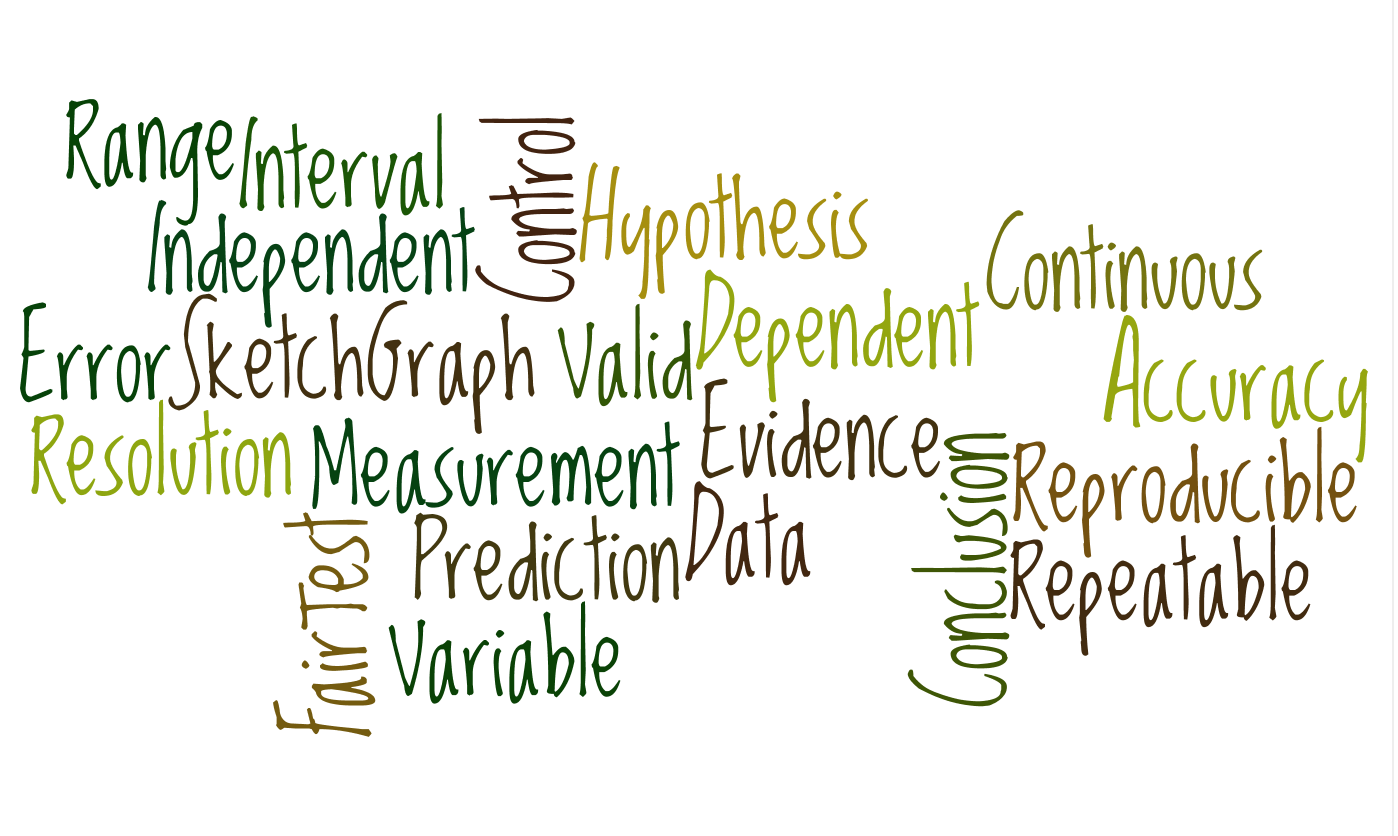 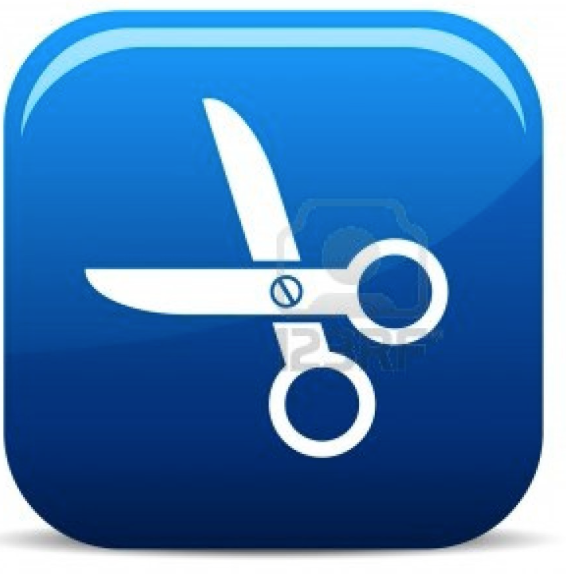 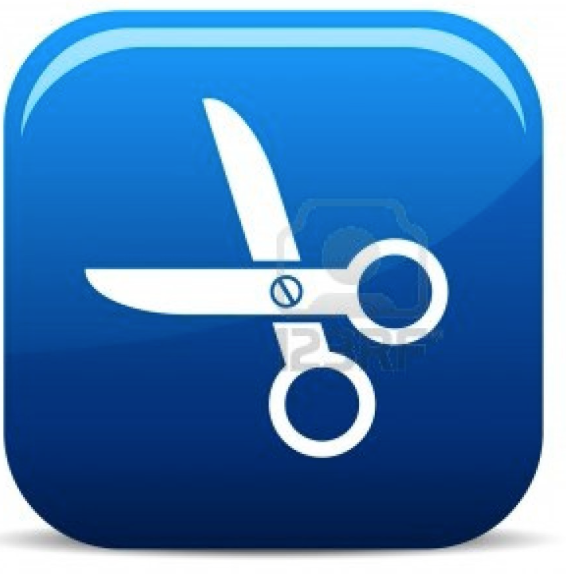 Cut on the outside of blue line. Place this circle underneath the other one and fasten in the middle with a split pin. 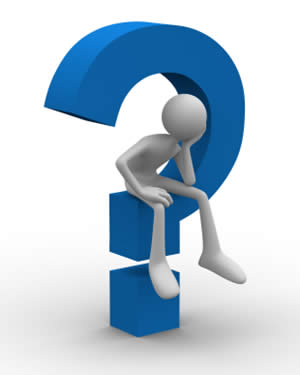 